INDICAÇÃO Nº 7520/2017Sugere ao Poder Executivo Municipal mais Patrulhamento em prol da segurança dos moradores do bairro San Marino, neste município. Excelentíssimo Senhor Prefeito Municipal, Nos termos do Art. 108 do Regimento Interno desta Casa de Leis, dirijo-me a Vossa Excelência para sugerir mais Patrulhamento em prol da segurança dos moradores do bairro Villa Rica, neste município.Justificativa:Conforme reivindicação da população, este vereador solicita mais segurança no bairro acima indicado, uma vez que comerciantes e moradores procuraram este vereador e relataram que nas últimas semanas várias pessoas estranhas, ao cotidiano dos comércios e vizinhança estão transitando pelo bairro. Os Munícipes também relataram que nas últimas semanas algumas casas e comércios do bairro supracitado foram alvos de furtos, roubos e demais atos ilícitos, sendo preciso que ações sejam feitas por parte da Polícia Militar e da Guarda Civil Municipal no intuito de inibir tais atos.Solicito URGÊNCIA nesse pedido, uma vez a população teme por suas vidas e fica à mercê desses criminosos. Plenário “Dr. Tancredo Neves”, em 22 de setembro de 2.017.ISAC GARCIA SORRILLO“Isac Sorrillo”-vereador-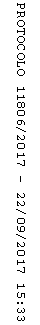 